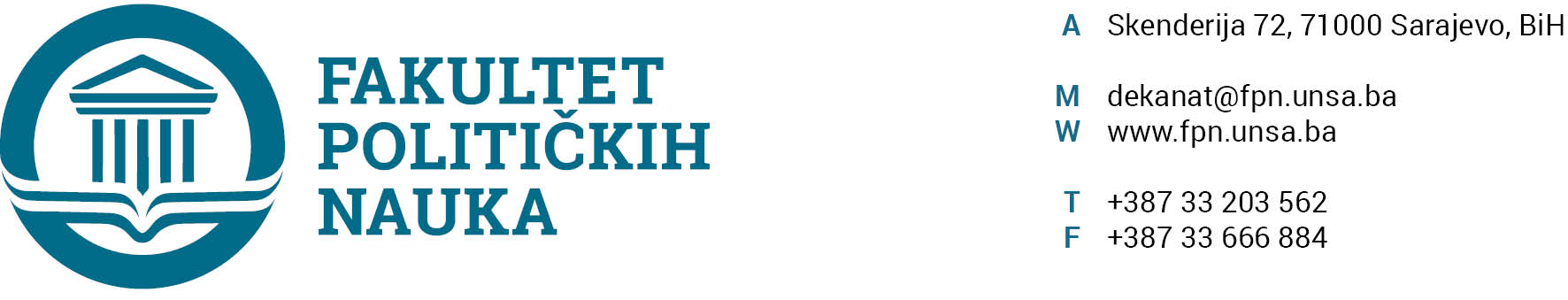 U skladu sa članom 126. Zakona o visokom obrazovanju („Službene novine Kantona Sarajevo“ br.33/2017, 35/20, 40/20, 39/21) sekretar Fakulteta dajeSTRUČNO MIŠLJENJENa Prijedlog Odluke o prihvatanju Izvještaja o ocjeni magistarskog rada i zakazivanju javne odbranePrijedlog Odluke o prihvatanju Izvještaja o ocjeni magistarskog rada i zakazivanju javne odbrane kandidata  ELVIRE BAŽDAR-KADRIĆ, pod naslovom: „REGIONALIZACIJA BOSANSKOHERCEGOVAČKOG PROSTORA, SA OSVRTOM NA USPOSTAVU I FUNKCIONISANJE REGIONALNE STRUKTURE U ORGANIZACIJI PRIVREDNE KOMORE FEDERACIJE BOSNE I HERCEGOVINE"  koji je sačinila Komisija u sastavu: Prof. dr. Elmir Sadiković, predsjednikProf. dr. Mirko Pejanović, prof. emeritus, mentor/član,Prof. dr. Ehlimana Spahić, član,Prof. dr. Nedžma Džananović-Miraščija, zamjenik člana. Nije u suprotnosti sa članom 104. Statuta Univerziteta u Sarajevu i članovima 70. i 71. Zakona o visokom obrazovanju („Službene novine Kantona Sarajevo“ br.33/2017, 35/20, 40/20, 39/21). SEKRETAR FAKULTETAM.P.                                                                                           ______________________                                                                                                                                                                                                            Umihana Mahmić, Mr. iur. Sarajevo, 08.04.2022. godineDostaviti: Vijeću FPN;a/aU skladu sa članom 126. Zakona o visokom obrazovanju („Službene novine Kantona Sarajevo“ br.33/2017, 35/20, 40/20, 39/21) sekretar Fakulteta dajeSTRUČNO MIŠLJENJENa Prijedlog Odluka o usvajanju teme kandidata, imenovanju mentora i Komisije za ocjenu i odbranu magistarskog rada (STUDIJ 4+1)Prijedlog Odluka o usvajanju teme kandidata, imenovanju mentora i Komisije za ocjenu i odbranu magistarskog rada (STUDIJ 4+1) kandidata ERNESTA IMAMOVIĆA pod naslovom: „ULOGA PARLAMENTARNE SKUPŠTINE BIH U PROCESU EVROPSKIH INTEGRACIJA“  u sastavu:Prof. dr. Nermina Mujagić-predsjednik,Prof. dr. Elmir Sadiković-član/mentor,Prof. dr. Elvis Fejzić-član,Doc. dr. Elma Huruz Memović-zamjenik člana.Nije u suprotnosti sa članom 135. stav (3) Zakona o visokom obrazovanju („Službene novine Kantona Sarajevo“ br.33/2017,35/20,40/20,39/21).SEKRETAR FAKULTETAM.P.                                                                                           ______________________                                                                                                                                                                                                            Umihana Mahmić, Mr. iur. Sarajevo, 08.04.2022. godineDostaviti: Vijeću FPN;a/aU skladu sa članom 126. Zakona o visokom obrazovanju („Službene novine Kantona Sarajevo“ br.33/2017, 35/20, 40/20, 39/21) sekretar Fakulteta dajeSTRUČNO MIŠLJENJENa Prijedlog Odluke o prihvatanju Izvještaja o ocjeni magistarskog rada i zakazivanju javne odbranePrijedlog Odluke o prihvatanju Izvještaja o ocjeni magistarskog rada i zakazivanju javne odbrane kandidata  EDVINA MUMINOVIĆA, pod naslovom: „UPRAVLJANJE I RUKOVOĐENJE U ORUŽANIM SNAGAMA BOSNE I HERCEGOVINE U OPERACIJAMA PODRŠKE MIRU"  koji je sačinila Komisija u sastavu: Prof. dr. Emir Vajzović, predsjednikProf. dr. Zlatan Bajramović, mentor/član,Doc. dr. Selma Ćosić, član,Prof. dr. Zarije Seizović, zamjenik člana.Nije u suprotnosti sa članom 104. Statuta Univerziteta u Sarajevu i članovima 70. i 71. Zakona o visokom obrazovanju („Službene novine Kantona Sarajevo“ br.33/2017, 35/20, 40/20, 39/21). SEKRETAR FAKULTETAM.P.                                                                                           ______________________                                                                                                                                                                                                            Umihana Mahmić, Mr. iur. Sarajevo, 08.04.2022. godineDostaviti: Vijeću FPN;a/aU skladu sa članom 126. Zakona o visokom obrazovanju („Službene novine Kantona Sarajevo“ br.33/2017, 35/20, 40/20, 39/21) sekretar Fakulteta dajeSTRUČNO MIŠLJENJENa Prijedlog Odluke o prihvatanju Izvještaja o ocjeni magistarskog rada i zakazivanju javne odbranePrijedlog Odluke o prihvatanju Izvještaja o ocjeni magistarskog rada i zakazivanju javne odbrane kandidata  VEJSELI BEKIMA, pod naslovom: „PREKOGRANIČNA SARADNJA BOSNE I HERCEGOVINE I REPUBLIKE SRBIJE U OBLASTI ILEGALNIH MIGRACIJA"  koji je sačinila Komisija u sastavu: Prof. dr. Vlado Azinović, predsjednikProf. dr. Mirza Smajić, mentor/član,Prof. dr. Zlatan Bajramović, član,Prof. dr. Emir Vajzović, zamjenik člana.Nije u suprotnosti sa članom 104. Statuta Univerziteta u Sarajevu i članovima 70. i 71. Zakona o visokom obrazovanju („Službene novine Kantona Sarajevo“ br.33/2017, 35/20, 40/20, 39/21). SEKRETAR FAKULTETAM.P.                                                                                           ______________________                                                                                                                                                                                                            Umihana Mahmić, Mr. iur. Sarajevo, 08.04.2022. godineDostaviti: Vijeću FPN;a/aU skladu sa članom 126. Zakona o visokom obrazovanju („Službene novine Kantona Sarajevo“ br.33/2017, 35/20, 40/20, 39/21) sekretar Fakulteta dajeSTRUČNO MIŠLJENJENa Prijedlog Odluke o prihvatanju Izvještaja o ocjeni magistarskog rada i zakazivanju javne odbranePrijedlog Odluke o prihvatanju Izvještaja o ocjeni magistarskog rada i zakazivanju javne odbrane kandidata  ELDINE AGIĆ, pod naslovom: „SISTEM UPRAVLJANJA U KAZNENO-POPRAVNIM DOMOVIMA U FEDERACIJI BOSNE I HERCEGOVINE: STUDIJA SLUČAJA: KAZNENO-POPRAVNI ZAVOD ZATVORENOG TIPA ZENICA"  koji je sačinila Komisija u sastavu: Prof. dr. Zarije Seizović, predsjednikProf. dr. Zlatan Bajramović, mentor/član,Prof. dr. Mirza Smajić, član,Prof. dr. Emir Vajzović, zamjenik člana. Nije u suprotnosti sa članom 104. Statuta Univerziteta u Sarajevu i članovima 70. i 71. Zakona o visokom obrazovanju („Službene novine Kantona Sarajevo“ br.33/2017, 35/20, 40/20, 39/21). SEKRETAR FAKULTETAM.P.                                                                                           ______________________                                                                                                                                                                                                            Umihana Mahmić, Mr. iur. Sarajevo, 08.04.2022. godineDostaviti: Vijeću FPN;a/a